  4         DAŇ Z PŘÍJMŮ PRÁVNICKÝCH OSOB   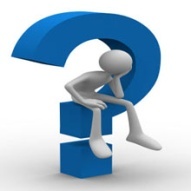 Odpisy majetku, daň z příjmů právnických osob 4.1 Odpisy majetku  Příklad 1 – Daňové odpisy Příklad 2 – Zvýšený odpis I Příklad 3 – Zvýšený odpis II Příklad 4 – Odpisy a technické zhodnocení IPříklad 5 – Odpisy a technické zhodnocení II Příklad 1 – Rovnoměrný a zrychlený odpis Vypočtěte rovnoměrný a zrychlený odpis majetku (osobní automobil) pořizovací cena je 
499 200 Kč.   Odpisová skupinaSazbyVýpočet rovnoměrných odpisů 20222023202420252026Výpočet zrychlených odpisů 20222023202420252026Příklad 2 – Zvýšený odpis I  Poplatník (právnická osoba), jehož hlavní činností je zemědělská výroba, zakoupil stroj za cenu 250 000 Kč. Stroj byl pořízen v roce 2022. Doprava stroje a jeho montáž byla vyčíslena na 10 000 Kč. Vypočtěte daňové odpisy majetku.  Poplatník má zájem uplatnit zvýšený odpis v prvním roce. Rovnoměrný odpis zvýšenýZrychlený odpis zvýšený Příklad 3 – Zvýšený odpis II  Vypočtěte daňový odpis osobního automobilu zakoupeného v tomto roce za cenu 450 000 Kč. Jedná se o nový automobil, poplatník je prvním vlastníkem vozidla. Cena 450 000 Kč je včetně DPH 21 %. Poplatník je neplátcem DPH a má zájem uplatnit zvýšený odpis v prvním roce používání vozidla.  Majetek je odepisován rovnoměrně. Jak by se změnilo Vaše řešení, pokud by poplatníkem byla Autoškola. Příklad 4 – Odpisy a technické zhodnocení I  Pořizovací cena budovy zakoupené v roce 2022 je 9 000 000 Kč. Administrativní budova je odpisována rovnoměrně. V roce 2022 byla budova technicky zhodnocena (modernizace budovy) za 500 000 Kč. Vypočtěte odpisy budovy v letech 2022, 2023 a 2024. Je-li to možné, uplatněte zvýšený odpis v prvním roce odpisování Jak by se změnilo Vaše řešení, pokud by modernizace budovy byla provedena až v roce 2024?Příklad 5 – Odpisy a technické zhodnocení II  Pořizovací cena kopírovacího zařízení (2. odpisová skupina) byla 95 000 Kč. V roce 2024 bylo toto kopírovací zařízení technicky zhodnoceno ve výši 90 000 Kč. Vypočtěte daňové odpisy majetku v jednotlivých letech za předpokladu, že účetní jednotka odpisuje majetek zrychleně. 202220232024202520262027Jak by se změnily odpisy, pokud by místo technického zhodnocení byla na zařízení provedena oprava za 90 000 Kč? 4.2 Daň z příjmů právnických osob   Příklad 6 – Daňové a nedaňové výdaje Příklad 7 – Výpočet daně z příjmů právnických osob Příklad 8 – Daňové přiznání Příklad 9 – Daň z příjmů právnických osob  Příklad 10 – Souhrnný příklad Příklad 6 – Daňové a nedaňové výdaje    Určete, u níže uvedených případů, které nastaly ve společnosti ve společnosti Cukrárna, s.r.o., výši daňově uznatelných výdajů. Společnost s ručením omezeným má s tenisovým klubem uzavřenu smlouvu o poskytování reklamy v kryté tenisové hale v období od 1. 10. 2021 do 31. 5. 2022. Celkovou dohodnutou částku za tuto reklamu ve výši 120 000 Kč zaplatí s. r. o. při podpisu smlouvy dne 30. 9. 2021. Určete výši nákladů na reklamu v roce 2022.S.r.o. v roce 2022 vynaložila na propagaci svého nového výrobku celkem 500 000 Kč. Výrobu nového výrobku zahájila v roce 2022, ale pro nezájem trhu tuto výrobu ještě v tomto roce ukončila. a) s.r.o. neobdrží za nové výrobky žádný příjem, b) příjmy z nové výroby byly minimální, za prodané výrobky obdržela celkem 100 000 Kč.Obchodní společnost, plátce DPH, si nechala od jiného plátce zhotovit a umístit na budovu (vstupní cena 5 000 000 Kč), kterou má v obchodním majetku a daňově ji odpisuje rovnoměrným způsobem, reklamní světelnou tabuli za 90 000 Kč bez DPH. Za montáž nosné konstrukce k umístění reklamní tabule na budově a elektroinstalaci k reklamní tabuli zaplatila společnost neplátci DPH celkem 60 000 Kč. Určete, jak budou dané hodnoty zachyceny do nákladů. Společnost s ručením omezeným uspořádala propagační akci, na které prezentovala svou činnost a své produkty. Kromě výdajů za nájem místností (20 000 Kč) a tisk propagačních materiálů (katalogy)  (15 000 Kč) vynaložila společnost v souvislosti s touto akcí také částku 50 000 Kč za pohoštění pozvaných obchodních partnerů a dále zaplatila místnímu umělci 10 000 Kč za moderování akce. Určete, jaké částky jsou daňově uznatelné Zaměstnavatel - společnost s r. o. - vytváří sociální fond z výsledku hospodaření. Podle stanovených pravidel poskytuje z tohoto fondu svým zaměstnancům nepeněžní dary ve formě dárkového balíčku v hodnotě 5 000 Kč při dovršení 50, 55 a 60 let věku zaměstnance.Zaměstnavatel poskytl zaměstnanci v souladu s kolektivní smlouvou při jeho pětapadesátinách peněžní dar ve výši 1 000 Kč.Zaměstnavatel se v pracovní smlouvě dohodl se svým zaměstnancem, že mu uhradí výdaje na dopravu do zaměstnání a ze zaměstnání vlastním vozidlem zaměstnance. Za měsíc říjen 2008 uhradil zaměstnanci na základě předložených dokladů částku 3 800 Kč.Zaměstnavatel dobrovolně poskytuje zaměstnancům v letním období peněžní částku 500 Kč měsíčně na nákup nealkoholických nápojů. Plnění zaměstnavatele nevyplývá ze žádného vnitřního předpisu.Příklad 7 – Výpočet daně z příjmů právnických osob      Ski areál, s. r. o. vykázal za účetní období níže uvedenou strukturu nákladů a výnosů. Obchodní společnost dosáhla za rok 2020 ztráty 150 000 Kč, v tomto roce darovala základní škole 80 000 Kč, pro účely reprezentace vynaložila 20 000 Kč, má zaplatit penále za pozdní odvod pojistného 50 000 Kč. Vypočtěte daňovou povinnost Ski areálu za rok 2022. Cílem je maximálně optimalizovat daňovou povinnost poplatníka. Účet Obrat Účet Obrat 501 – Spotřeba materiálu800602 – Tržby za služby2 950502 – Spotřeba energie 700604 – Tržby za zboží150504 – Prodané zboží 100648 – Ostatní prov. výnosy50511 – Opravy a udržování50662 – Úroky 10513 – Náklady na reprezentaci 20 521 – Mzdové náklady 500524 – Zákonné S a ZP170543 – Dary 80545 – Ostatní pokuty a penále 50 548 – Ostatní provozní náklady 10549 – Manka a škody (náhr. - 648)50551 – Odpisy (daňové 350)300562 – Úroky 10